О МЕРАХ ПОДДЕРЖКИ СОЦИАЛЬНОГО И МОЛОДЕЖНОГО ПРЕДПРИНИМАТЕЛЬСТВА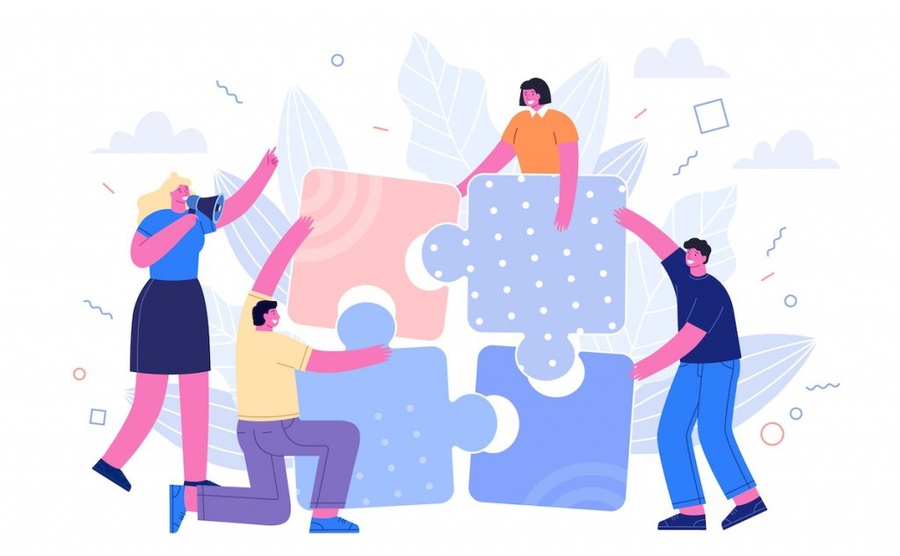 В целях развития социального и молодежного предпринимательства в Белгородской области субъектам малого и среднего предпринимательства, осуществляющим деятельность в сфере социального предпринимательства (далее – субъекты МСП) и субъектам МСП, созданным физическими лицами в возрасте до 25 лет, предоставляется финансовая поддержка в виде грантов от 100 до 500 тыс. рублей (на условиях софинансирования предпринимателем 25 % расходов, предусмотренных на реализацию проекта).Гранты предоставляются на обеспечение следующих расходов, связанных с реализацией проекта:- аренда нежилого помещения для реализации проекта;- ремонт нежилого помещения, включая приобретение строительных материалов, оборудования, необходимого для ремонта помещения, используемого для реализации проекта;- аренда и (или) приобретение оргтехники, оборудования (в том числе инвентаря, мебели), используемого для реализации проекта;- выплата по передаче прав на франшизу (паушальный платеж);- технологическое присоединение к объектам инженерной инфраструктуры (электрические сети, газоснабжение, водоснабжение, водоотведение, теплоснабжение);- оплата коммунальных услуг и услуг электроснабжения;- оформление результатов интеллектуальной деятельности;- приобретение основных средств, необходимых для реализации проекта (за исключением приобретения зданий, сооружений, земельных участков, автомобилей);- переоборудование транспортных средств для перевозки маломобильных групп населения, в том числе инвалидов;- оплата услуг связи, в том числе сети Интернет;- оплата услуг по созданию, технической поддержке, наполнению, развитию и продвижению проекта в средствах массовой информации и сети Интернет (услуги хостинга, расходы на регистрацию доменных имен в сети Интернет и продление регистрации, расходы на поисковую оптимизацию, услуги/работы по модернизации сайта и аккаунтов в социальных сетях);- приобретение программного обеспечения и неисключительных прав на программное обеспечение (расходы, связанные с получением прав по лицензионному соглашению; расходы по адаптации, настройке, внедрению и модификации программного обеспечения; расходы по сопровождению программного обеспечения);- приобретение сырья, расходных материалов, необходимых для производства продукции;- уплата первого взноса (аванса) при заключении договора лизинга и (или) лизинговых платежей;- реализация мероприятий по профилактике новой коронавирусной инфекции, включая мероприятия, связанные с обеспечением выполнения санитарно-эпидемиологических требований.Дополнительно к указанным расходам, грант социальным предприятиям предоставляется в рамках реализации проекта в сфере социального предпринимательства на обеспечение расходов, связанных с приобретением комплектующих изделий
при производстве и (или) реализации медицинской техники, протезно-ортопедических изделий, программного обеспечения, а также технических средств, которые могут быть использованы исключительно для профилактики инвалидности или реабилитации (абилитации) инвалидов.Основными условиями для получения грантов на развитие социального предпринимательства являются:- заявитель признан социальным предприятием в порядке, установленном в соответствии с Федеральным законом от 24 июля 2007 года № 209-ФЗ «О развитии малого и среднего предпринимательства в Российской Федерации», о чем соответствующие сведения внесены в единый реестр субъектов малого и среднего предпринимательства (https://rmsp.nalog.ru) в период с 10 июля по 10 декабря текущего календарного года;- заявитель, впервые признанный социальным предприятием, прошел обучение в рамках обучающей программы или акселерационной программы в течение 1 года до момента получения гранта по направлению осуществления деятельности в сфере социального предпринимательства, проведение которого организовано Центром поддержки предпринимательства Белгородской области, Центром инноваций социальной сферы Белгородской области или АО «Корпорация «МСП»;- заявитель, подтвердивший статус социального предприятия, реализует ранее созданный проект в сфере социального предпринимательства;Основными условиями для получения грантов на развитие молодежного предпринимательства:- заявитель – субъект МСП – юридическое лицо на дату подачи заявки создан физическим лицом до 25 лет включительно.- заявитель – субъект МСП – физическое лицо в возрасте до 25 лет включительно на дату подачи заявки зарегистрировано в качестве индивидуального предпринимателя.- заявитель – молодой предприниматель прошел обучение в рамках обучающей программы или акселерационной программы в течение года до момента получения гранта по направлению осуществления предпринимательской деятельности, проведение которого организовано Центром поддержки предпринимательства Белгородской области, Центром инноваций социальной сферы Белгородской области или АО «Корпорация «МСП».Подробную информацию о реализации указанных форм поддержки можно получить в министерстве экономического развития и промышленности Белгородской области по адресу: г. Белгород, пр. Славы, 72, тел.: + 7 (4722) 32-20-07, 32-37-35
и Центре «Мой бизнес» по адресу: г. Белгород, ул. Королева, 2а, корп. 3, тел.: +7 (4722) 38-09-29, 72-04-39 (доб. 505, 501), www.mb31.ru.Конкурсный отбор по предоставлению грантов запланирован на октябрь 2022 года.Подробная информация об указанных мерах государственной поддержки бизнесу размещена на сайте министерства и сайте Центра «Мой бизнес».